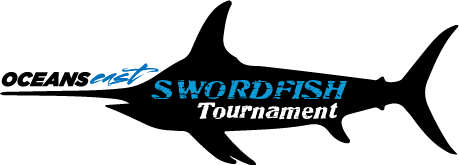 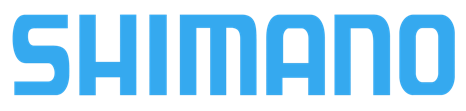 Entry NumberBoat Name:  ________________________ Boat Make/Size: ________________________Team Captain:	 _______________________ Home Port: ____________________________Email: ____________________________ Phone Number: __________________________Address: _____________________________________________________________________________________________________________________________________________								            Day 1       Day 2    Day 3-Optional Calcutta’s-Totals:           Day1 _______ Day2_________ Day3_______								           Overall $_____________Submit entry forms and payment in store or by email:-Oceans East Tackle Shop VB- 5785 Northampton Blvd Virginia Beach, VA 23455-Oceans East Eastern Shore- 28316 Lankford Hwy, Cape Charles, VA 23310-Zach@fishoceanseast.com  757-409-0225Payment Methods:	CASH, CARD, CHECKChecks-  make payable to Oceans East	Card- Add additional 4% for card paymentTotal Paid Entry:                         $  _______                 (Add 4% for card payment)BY SIGNING THE ENTRY FORM AND PAYING THE ENTRY FEE, MY TEAM AND I ACKNOWLEDGE THAT WE HAVE READ THE RULES AND FORUM SELECTION/INDEMNIFICATION AND ARE BOUND BY THE SAME.Forum Selection/Indemniﬁcation - All participants consent and agree that the federal and state courts for Virginia Beach, Virginia, shall serve as the sole venue for all litigation and disputes, including, rulings, property damage, personal injury, and contract disputes  If a participant does not secure the signature of the vessel's owner and / or pro hoc owner for this agreement, the participant(s) agrees to indemnify Oceans East Inc. against all claims brought by the owner and or pro hoc owners of the vessel(s). Any participant whose action causes Oceans East Inc., its officers, directors, sponsors, owners and employees, to occur legal expenses, shall indemnify, hold harmless and reimburse said persons or entities from such costs.  The rules and release shall also be binding on my heirs, executors, administrator or assigneesSignature______________________________________________Base Entry: Largest Swordfish (50/30/20 split)  $500Largest Tuna (50/30/20 split).                       $250Two Fish Stringer (100% 1st Place).               $250Small Boat Largest Fish (100% 1st Place).     $250Largest Swordfish Level 1 (50/30/20 split)  $100Largest Swordfish Level 2 (50/30/20 split)  $250 *Lvl 1 requiredLargest Swordfish Level 3 (50/30/20 split)  $500 *Lvl 2 required